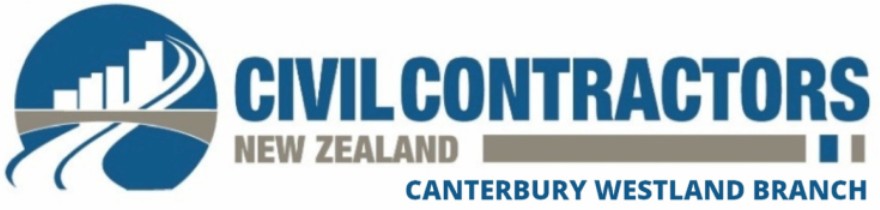 
ANNUAL GENERAL MEETING AGENDA
Canterbury/Westland Branch of the Civil Contractors Federation Inc.Wednesday, 17th May 2023. 5:30 pm networking, 6pm AGM starts.Kaikainui Room, Peppers Clearwater Resort, Christchurch

Apologies Confirmation of previous minutes of AGM held on 15 June 2022Matters Arising from the MinutesChairman’s Annual Report Summary from Sam PatersonNational Executive Summary from Jeremy DixonDraft Annual Accounts to 31st March 2023: Balance Sheet & Profit and Loss2024 Budget
Appointment of Auditor – Motion: That new auditor Moore Markhams be appointed as yearly auditor at a fee agreed by the Executive Committee (as required).Discussion of change to two-yearly Executive committee member elections:
The committee will adopt a new term structure to ensure consistency and certainty in the committee's knowledge base. The chairman and vice chairman will each serve two-year terms, with the vice chairman succeeding the chairman. Committee members will also have two-year terms, with 50% of the members up for renewal each year. If there are not enough volunteers for the renewal, the committee will randomly select 50% of the members. This change aims to maintain stability and predictability in the committee's operations.Election of Executive:ChairmanVice ChairmanExecutive Committee: Nominations may also be accepted from the  floor Graham Hunter, Managing Director Hunter Civil, to present on “Hunter Civils Award Winning Year”.Chris, BNZ (Evening Sponsor) to present. General BusinessCOTY updateOther issuesWe would like feedback on how we can involve the wider membership group in deciding on initiatives to support and grow the Branch, including spending any surplus.Other issues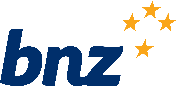 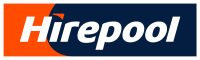 